XXI Российская научная конференция школьников «Открытие»Секция ЭКОЛОГИиМост экокультур: Россия-ЯпонияИсследовательская работаАвторы:1. Шитова Елена АндреевнаОбучающаяся 11 класса СОШ №21г.Рыбинска Ярославской обл. 2. Кентаро Кусуми Студент 10 класса СОШ №21г.Рыбинска Ярославской обл. Научный руководитель – Федорова Светлана Леонидовнаучитель биологии СОШ №21г.Рыбинска Ярославской обл.Ярославль, 2018Оглавление1.	Введение……………………………………………………………………………..2	2.	Основная часть………………………………………………………………………3	2.1	Понятия «экология» и «экологическая культура»………………………………...32.2	Компоненты экологической культуры…………………………………………….32.3	Структура экологической личности……………………………………………….42.4	Показатели экологической культуры………………………………………………42.5       Этапы формирования экологической культуры личности обучающихся………..5	2.6       Формирование экологической культуры личности обучающихся СОШ №21…..6	2.7         Исследование………………………………………………………………………..6	2.7.1       Географические сведения о России и Японии……………………………………62.7.2     Главные экологические проблемы………………………………………………….72.7.3     Анкетирование и анализ результатов……………………………………………….83         Заключение……………………………………………………………………………..84        Список использованных источников и литературы…………………………………9ПриложенияВведение"Человека не может не занимать природа, он связан с ней тысячью неразрывных связей, он сын ее" И.С. ТургеневПроблема экологии в настоящее время выходит на первый план и в современном обществе уже никто не сомневается в том, что среди глобальных, жизненно важных проблем, стоящих перед человечеством, первостепенное значение приобрели в наши дни проблемы экологии. Химическое, физико-техническое загрязнение природы угрожает самому существованию человека. И, тем не менее, люди уже не могут отказаться от электростанций, железных дорог, самолетов, автомобилей.Экологическая задача заключается в том, чтобы минимизировать вредные техногенные воздействия на окружающую среду и ознакомить общество с конкретной опасностью, угрожающей человеку в воздухе, воде, почве, жилище. Только раннее формирование правильного, осознанного взаимоотношения человека и природы может предотвратить нарастание вредных факторов в окружающей среде и помочь нейтрализовать их. Здесь в силу вступает Экологическая культура людей.      Цель работы: Сравнение сформированности экологической культуры старшеклассников России и Японии.      Для достижения цели  были поставлены следующие задачи:Изучить литературу по данной теме.Обозначить основные экологические проблемы  России и ЯпонииОпределить уровень экологической культуры у старшеклассников МОУ СОШ №21 и старшеклассников ЯпонииПровести анкетирование среди старшеклассников двух стран.Методы исследования :, анкетирование, обработка результатов, построение диаграмм.Гипотеза: Если страна заботится об экологии то, экологическая культура детям прививается с детского возрастаОсновная частьПонятия «Экология» и «Экологическая культура»Экология - окружающая человека среда; условия существования животных и растений в какой-либо местности.  Наука изучающая взаимоотношения человека, животных, растений и микроорганизмов между собой и с окружающей средой называется также - Экология.Новая культура человечества — экологическая — определяет ценностные ориентации, мотивирующие экологически обоснованные (экологически сообразные) поведение и деятельность, и новый качественный уровень отношений между человеком и социо-природной средой. В широком смысле экологическая культура есть новое содержание общечеловеческой культурыЭкологическая культура - это процесс и результат формирования экологического сознания личности, отражающий неразрывное единство между совокупностью знаний, представлений о природе, эмоционально-чувственного и ценностного отношения к ней (внутренняя культура) и соответствующих умений, навыков, потребностей взаимодействия с ней (внешняя культура), основанный на гармонизации взаимосвязей в системе "природа-человек".Компоненты экологической культурыСтруктура экологической личностиЭкологические убеждения, ценности, ответственность, нравственные отношения к природному миру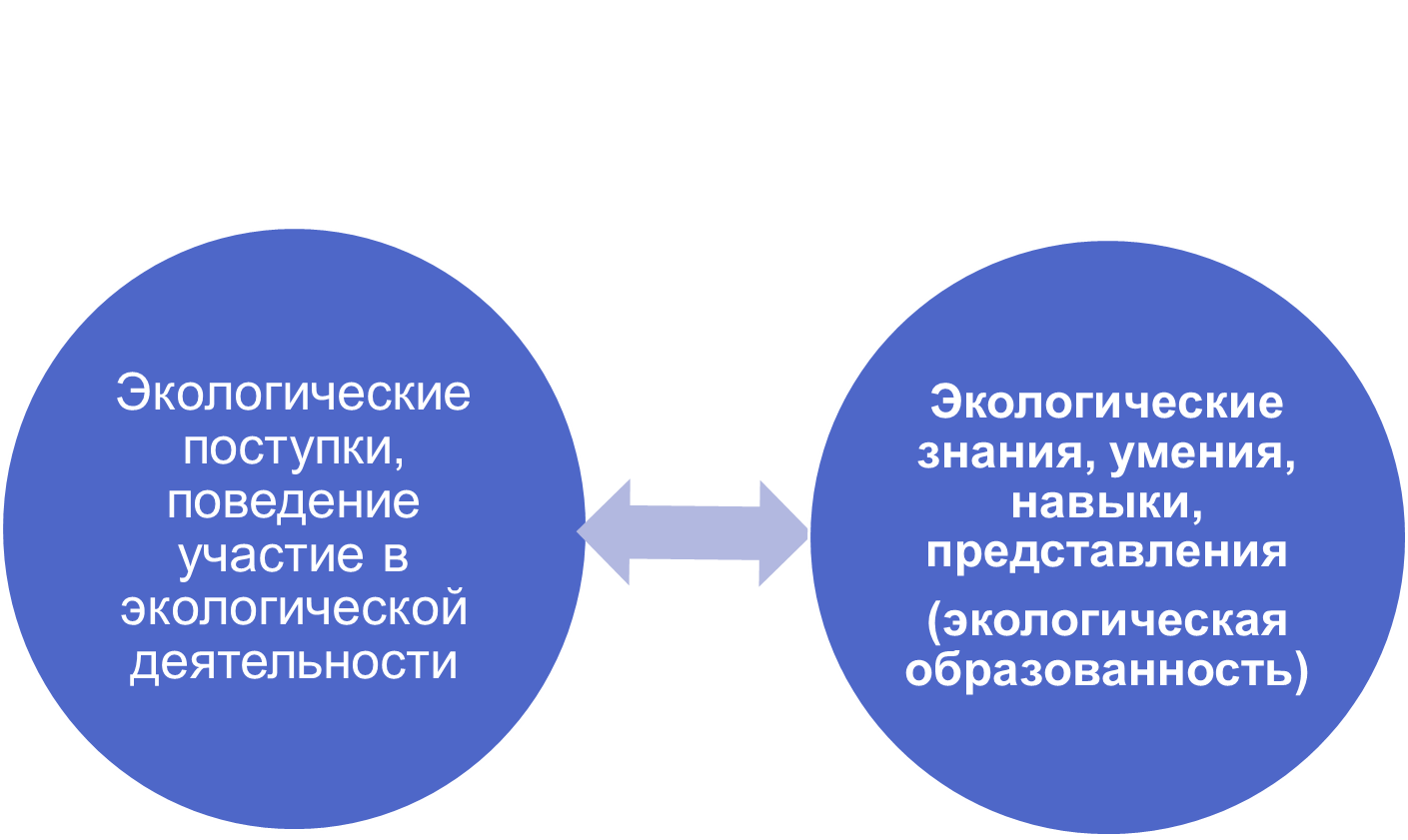 Показатели экологической культурыналичие экологических интересов, фундаментальных экологических знаний и представлений, навыков взаимодействия с природными объектамисформированность системы убеждений и ценностей, характеризующих отношение личности к природе, выполнение научных исследований по экологической тематике, актуализация экологической значимости учебно-исследовательской работы, понимание ответственности будущего специалиста за результаты своей профессиональной деятельности в связи с сохранением гармоничных отношений в системе природа-человек.Формирование экологической культуры личности обучающихсяСодержание работы по формированию экологической культуры учащихся включает в себя деятельность учителей, родителей и самих детей – деятельность, направленную на овладение системой знаний о взаимодействии Природы и общества, на выработку экологических ценностных ориентаций, норм и правил поведения в отношении к Природе, умений и навыков ее изучения и охраны. Миссию экологического воспитания, таким образом, принимает на себя школа в лице ее учителей.В формировании экологической культуры личности учеников учитель опирается как на логическую так и на эмоциональную сторону методов.Цель экологического образования и воспитания - формирование системы научных знаний, взглядов и убеждений, обеспечивающих становление ответственного отношения школьников к окружающей среде во всех видах деятельности, формирование экологической культуры. Таким образом, школьное образование и воспитание в области охраны окружающей среды должны выполнять две "стратегические" задачи: Убеждать учащихся о необходимости охраны окружающей среды. Вооружать их, хотя бы, необходимым минимумом знаний в этой области. Исходя из этих задач, выбираются методы работы: Учебная деятельность, активные формы-игры. Общественно-полезная деятельность, постановка под руководством учителя опытов на школьном участке по изучению влияния минеральных удобрений на урожайность культур, выполнение анализов почвы - служит приобретению опыта принятия экологических решений, позволяет внести реальный вклад в изучение и охрану местных экосистем.Рассматривая цели экологического образования школьников, можно определить различные его уровни: экологическое просвещение, формирование экологического сознания, развитие экологической культуры.Первый уровень - экологическое просвещение - обеспечивает ориентацию школьников в проблеме и соответствующие правила поведения. Он достигается включением экологических сведений как фрагментов учебного материала в уроки или внеклассные занятия (экологическая разминка, экологические экспресс- информации, доклады и рефераты по отдельным экологическим темам и т.п.).Второй уровень - экологическое сознание - предусматривает формирование категориального аппарата мышления учащихся. Формирование экологического сознания предполагает овладение системой экологических знаний и понятийным аппаратом экологии как учебного предмета (факультатив, спецкурс, учебный предмет).Третий уровень - развитие экологической культуры - приносит осознание учащимися взаимодействия "природа-человек" как ценности.  Формирование экологической культуры личности обучающихся СОШ №21На протяжении 11 лет в школах проводят различного рода акции и конкурсы, открытые уроки, классные часы и слёты. Школа знакомит детей с природой ещё с начальной школы на уроках природоведения, в дальнейшем – это уроки биологии. Чем раньше начинается формирование экологической культуры у детей, тем выше эффективность воспитания.Например, в нашей школе регулярно проводится сбор макулатуры, конкурсы по изготовлению кормушек для птиц, сбор батареек, классные часы об экологии и необходимости забот о ней. На уроках географии и биологии изучается экологическое состояние мира. Так же ученики нашей школы участвуют в обустройстве школьных клумб. Так же в начале учебного года проводится уборка территории учениками школы.Учащиеся нашей школы ежегодно являются призерами и победителями различных экологических экологических акций и конкурсов: «Батарейки сдавайтесь» , «Зеленая планета», «Цветы России»,  «Берегите первоцветы», «Летопись юннатских дел», «Детский экологический фестиваль» и другие.2.7 Исследование2.7.1 Географические сведения о России и ЯпонииЯпония - островное государство в Восточной Азии. Находится в Тихом океане к востоку от Японского моря, Китая, Северной и Южной Кореи, России. Занимает территорию от Охотского моря на севере, до Восточно-Китайского моря и Тайваня на юге.Территория: 377 944 км² (61-е место в мире)Численность населения: 126 225 000 человек (10-е место в мире)Плотность: 336,3 чел./км² (25-е место в мире)Россия - государство в Восточной Европе и Северной Азии. Расположена полностью в Северном полушарии, большая часть территории России располагается в Восточном полушарии, лишь восточная часть Чукотского автономного округа располагается в Западном полушарии. Омывается водами Тихого и Северного Ледовитого океанов, а также Балтийским, Чёрным, Азовским морями Атлантического океана. Россия расположена на севере материка Евразия, занимая большую часть Восточной Европы и весь север Азии. Уральские горы и Кумо-Манычская впадина разделяют Россию на европейскую и азиатскую части.Территория: 17 125 191 км² (1-е место в мире)Численность населения: 146 877 088 человек (9-е место в мире)Плотность: 8,56 чел./км² (181-е место в мире)2.7.2 Главные экологические проблемыРоссия•	Промышленное загрязнение (воздуха, водоемов, лесов, почвы)•	Загрязнение бытовыми отходами •	Вырубка лесов•	Радиоактивное загрязнение•	Истощение природных ресурсовИстощение озонового слоя(озоновые дыры)Япония•	Промышленное загрязнение (воды, атмосферы, почвы)•	Загрязнение бытовыми отходами•	Оседание грунтовых вод•	Радиоактивное загрязнение, электронное излучение•	Стихийные бедствия (землетрясения, цунами)Истощение озонового слоя(озоновые дыры)Из приведенной выше информации можно сделать вывод, что у России и Японии есть как различные так и схожие экологические проблемы. Различие проблем заключается в особенностях географического положения двух стран, их рельефа, тектонических особенностей, влияния Мирового океана. Например, вероятность  цунами или землетрясения в Японии значительно высока, в то время как в России (на большей части ее территории) это практически невозможно. Так же строительство небоскребов в Японии, вызванное высокой плотностью населения, привело к особой экологической проблеме, которой нет в России - оседание грунтовых вод.Схожие проблемы - это различного рода загрязнения окружающей среды: атмосферы, воды, почвы. Такие экологические проблемы можно отнести к глобальным так как они свойственны всем странам2.7.3 Анкетирование и обработка результатовДля оценки экологического воспитания мы провели анкетирование среди российских и японских учеников старшей школы возраста 16-18 лет. Ученики проходили анкетирование (Приложение 3) и  тестирование (Приложение 1).В тестировании и анкетировании приняли участие 15 японских и 35 русских школьников.Результаты теста российских учеников отражены в Приложении 2.Результаты анкетирования российских учеников отражены в Приложении 4.Японские учащиеся ответили на вопросы теста и анкеты  на одном опросном листе Приложение 5.3.ЗаключениеПроблемы охраны окружающей среды приобрели в настоящее время глобальное значение. Развитие материальной цивилизации, созданной человеком и на его благо, вызывают одновременно и негативные последствия, создающие угрозу жизни людей. Сейчас, когда опасность ядерной войны несколько отодвинута, звучит призыв политиков, ученых, деятелей культуры к согласованным действиям по охранению природы и улучшению среды жизни человека. Обострение противоречий во взаимодействии общества и природы вызывает необходимость широких мероприятий со стороны всего мирового сообщества. Одним из средств, обеспечивающим осуществление задач в области охраны окружающей среды, является экологическое воспитание. Очевидно, что в становлении экологического сознания велика роль школы. Формирование экокультуры у школьников в настоящее время является приоритетным направлением. Ценности всегда являются человеческими ценностями и носят социальный характер. Они формируются на основе общественной практики, индивидуальной деятельности человека и в рамках определенных конкретно-исторических общественных отношений и форм общения людей. Экокультура является духовной ценностью человека.Наше исследование показало, что старшеклассники России и Японии имеют достаточно сформированную для своего возраста экокультуру. Большая часть из них убеждена в необходимости сохранения природы и считают, что в настоящее время имеют средний уровень экологической культуры. Более 80% учащихся России и Японии к природе относятся бережно, ответственно, с любовью и считают, что не только правительство, но и каждый человек должен заниматься решением экологических проблем. Радует и то, что четверть опрошенных подростков думают над тем, чтобы связать свою будущую профессию с природой и ее охраной.4. Список использованных источников и литературыАгесс П. “Ключи к экологии”, 1982г. Л.Алексеев В.А. “300 вопросов и ответов по экологии”, Ярославль, 1998г.Грехова Л.И. “В союзе с природой” С., 2002г.Зверев И.Д. “Проблемы социальной экологии”, Москва, 1984гhttp://www.dslib.net/obw-pedagogika/vospitanie-otvetstvennogo-otnoshenija-starsheklassnikov-k-prirode-v-processe.htmlhttps://dic.academic.ru/dic.nsf/es/65990/%D1%8D%D0%BA%D0%BE%D0%BB%D0%BE%D0%B3%D0%B8%D1%8Fhttp://www.ecoculture.ru/Приложение 1Тест  «Контакт с природой»1.	Как часто ты бываешь в лесу, парке, сквере?A.	 Почти каждый день.B.	 Почти каждые выходные.C.	Один раз в месяц.D.	 Один раз в сезон.E.	 Только во время каникул:а) летних; б) осенних; в) зимних; г) весенних д) все варианты ответаF.	 Очень редко.G.	 Затрудняюсь ответить.2.	С кем ты чаще всего бываешь на природе? (Может быть несколько вариантов ответа)A.	с педагогом;B.	с родителями;C.	 с родственниками;D.	 с друзьями;E.	 с ребятами из творческого объединения.3.	Чем ты любишь заниматься на природе?A.	Заниматься спортом (бегать, кататься с горки и т.д.).B.	Работать в саду, огороде.C.	Рисовать, фотографировать.D.	Любоваться природой, ее красотой.E.	Собирать цветы.F.	Слушать звуки, шумы, пение птиц.G.	Собирать ягоды, грибы.H.	Подкармливать зимующих птиц, белок.I.	Совершать походы, экскурсии.J.	Расчищать от мусора родники, берега рек.K.	Озеленять территорию улицы.L.	Купаться, загорать, отдыхать.M.	Наблюдать за птицами, насекомыми и другими животными.Приложение 2Результаты тестирования российских школьников Приложение 3Анкета   «Отношение к природе и ее охране»1)Как Вы относитесь к природе?     а) бережно;     б) ответственно     в) безразлично;     г) с любовью;     д) неопределенно.   2) Что является главным фактором загрязнения окружающей среды?а) транспорт;б) промышленность;в) сельское хозяйство;г) деятельность человека;д) атомные электростанции.3) Кто, на Ваш взгляд, в первую очередь должен заниматься решением экологических проблем?а) правительствоб) министерство охраны природы;в) каждый человек;г) специалисты в области охраны окружающей среды;д) партия «зеленых»;е) наука.4) Существует ли, по Вашему мнению, такая экологическая информация, которую не стоит распространять широко?а) да;б) скорее да, чем нет;в) скорее нет, чем да;г) нет.6)Каковы главные проблемы охраны природы?7)На ком лежит наибольшая ответственность за нарушение экологического равновесия?а) руководителях промышленных предприятий;б) министерствах;в) каждом конкретном человеке;г) ученых;д) системе образования.5) Что, на Ваш взгляд, лежит в основе экологической культуры?а) страх за свое собственное будущее, за все живое на земле;б) стремление сохранить все многообразие природы;в) здоровье будущих поколений;г) осознание ответственности за дальнейшую эволюцию биосферы;д) желание сохранить красоту окружающей нас природы.6) Хотели бы Вы, чтобы Ваша будущая профессия была связана с природой, охраной природыПриложение 4Результаты Анкетирования российских школьников \Приложение 5Результаты анкетирования японских школьников, проведенного Кентаро КусумиEvery day: 0.0%, Every weekend: 14.3%, Once a month: 14.3%, Once a season: 14.3%, ollHollHolidays: 14.3% (100% in summer holiday), Rarely: 42.9%, Difficult: 0.0%(With) Teacher: 0.0%, Parents: 33.3%, Relatives: 16.7%, Friends: 66.7%Sports: 85.7%, Garden: 14.3%, Sounds: 28.6%, Mushroom: 14.3%, Feed: 28.6%, Hikes: 71.4%, Bathe: 28.6%, Observe: 28.6%, Sleep: 14.3%A: 28.6%, B: 71.4%, C: 0%, D: 28.6%, E: 14.3% Reason: Easy to destroy, difficult to recover. Essential for us. Only one.A: 14.3%, B: 71.4%, C: 0.0%, D: 14.3%, E: 0.0%A: 0.0%, B: 14.3%, C: 27.1%, D: 14.3%, E: 14.3%A: 14.3%, B: 28.6%, C: 0.0%, D: 57.1%Actually, now we protect only a little part of the whole environment. Many people don’t know the real fact (what occurs with the environment now)A: 16.7%, B: 16.7%, C: 100%, D: 16.7%A: 0.0%, B: 14.3%, C: 28.6%, D: 28.6%, E: 28.6%Yes: 0.0%, Prefer yes: 28.6%, Prefer no: 42.9%, No: 28.6%КомпонентыХарактеристикаМотивационныйПотребности; Ценностные установки; Субъектное отношение; Субъектная позиция; Эмоции; ЧувстваЦенностно-смысловойСубъектно-объектный уровень восприятия окружающей средыСодержательныйНаучное мировоззрение; Знания; Представления; Умения;Деятельно-практическийНавыки; Поступок; Поведение; Деятельность.РефлексивныйСамооценка; Самосознание; СамокритичностьКогнитивныйПознавательная активность; Интересы, интеллектуализацияЭмоционально-эстетическийэмоционально–эстетическая жизненная позиция